Задание педагога-психолога для совместного выполнения детей с родителями тема «Космос» для детей 4-5 летЗадание: Помоги Белке и Стрелке добраться до ракеты (рассмотреть картинку, провести пальчиком по линиям, попробовать провести фломастером, чтобы остался след)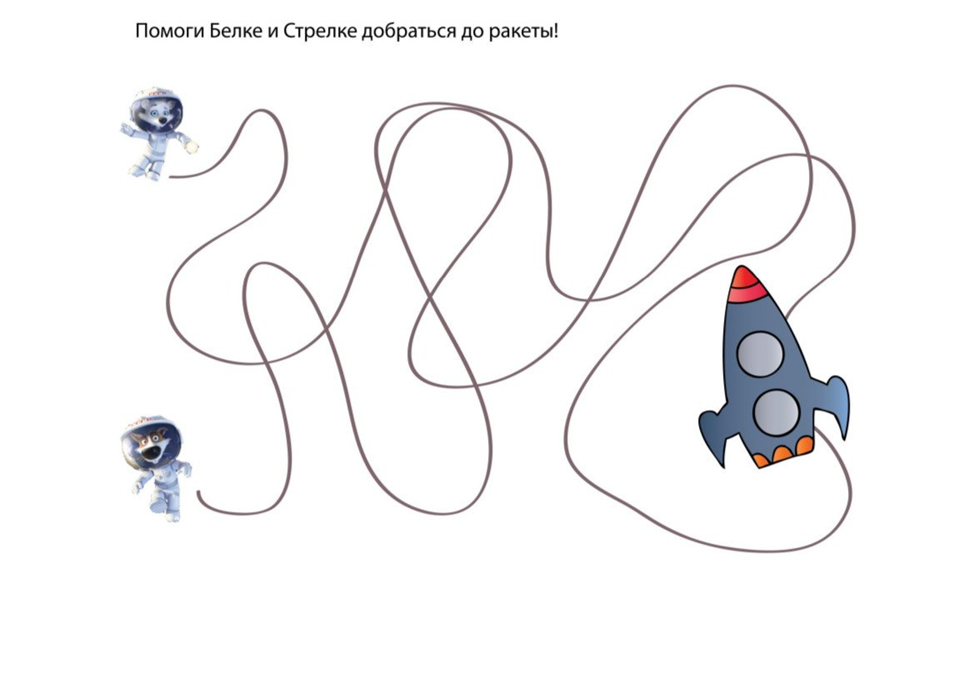 Задание: Нарисуй такую же ракету по клеточкам 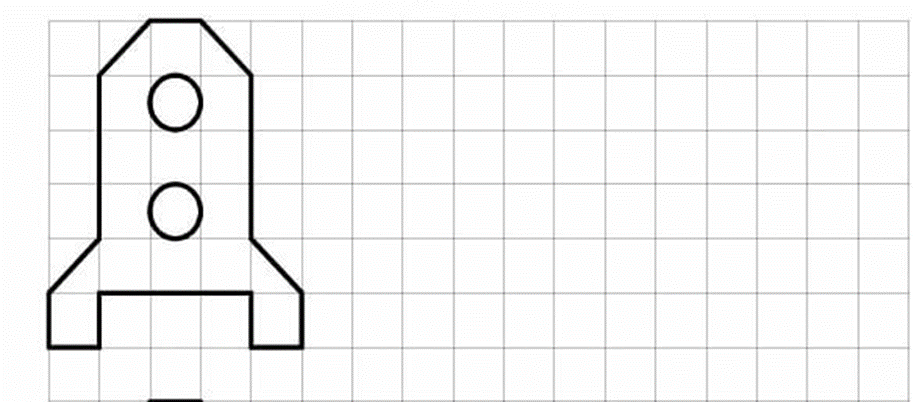  Задание: Белка и Стрелка полетели на ракете в космос.  Карандашом обвести след от полета ракеты.Ножницами попробовать вырезать траекторию полета ракеты.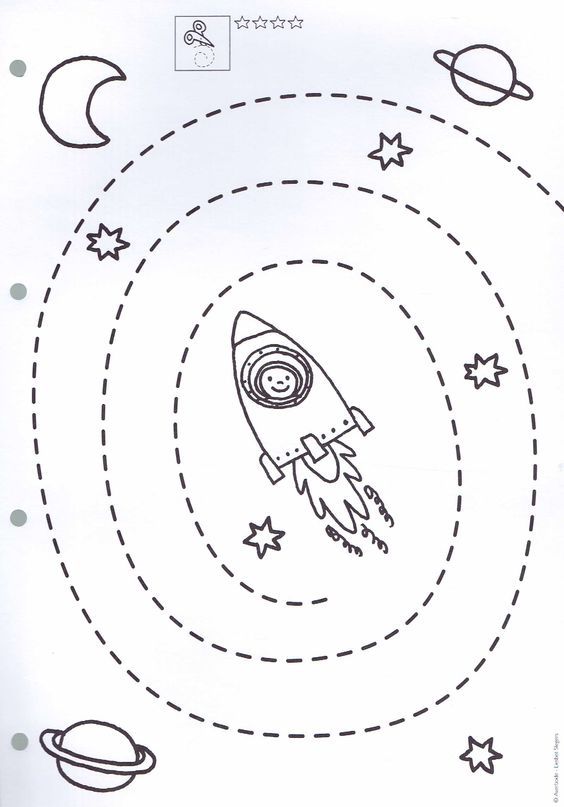 